Piątek 05.06Propozycja gry 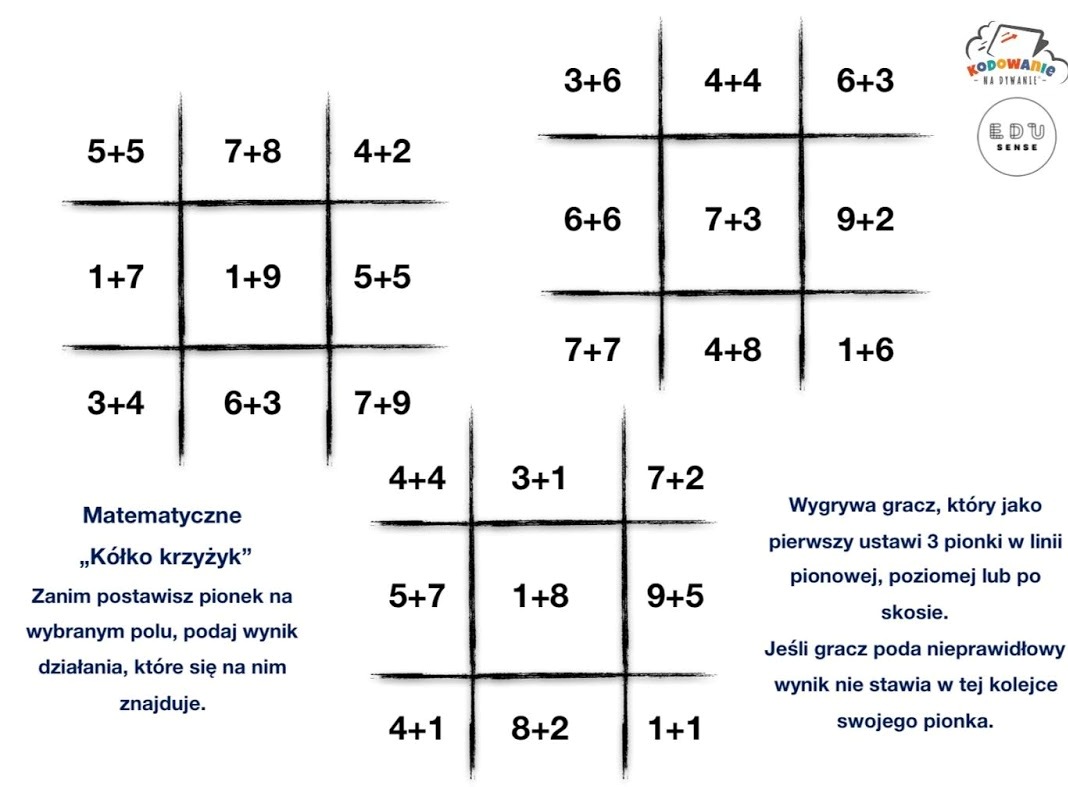 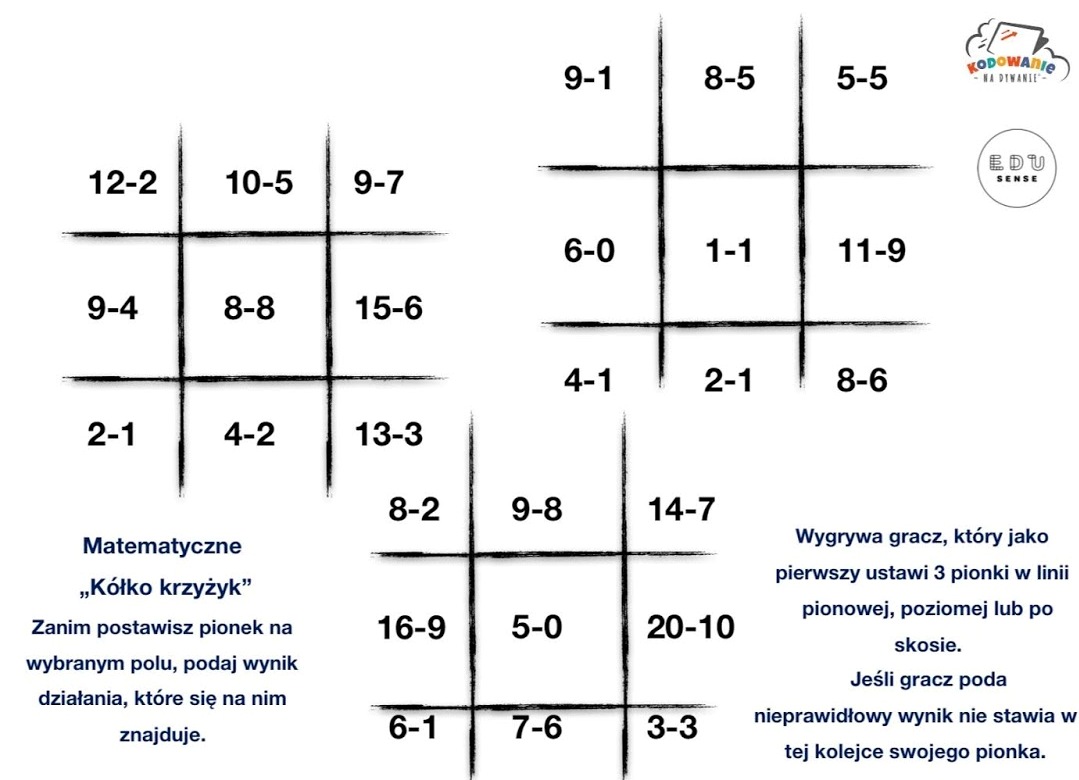 